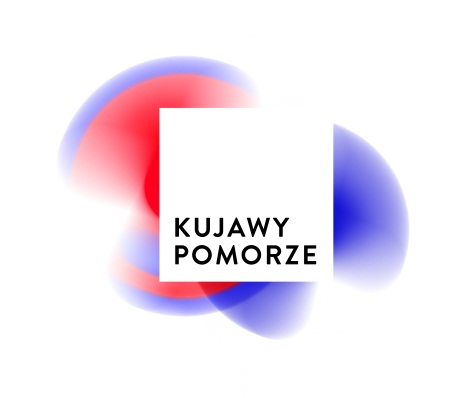 Urząd Marszałkowski 
Województwa Kujawsko-PomorskiegoKARTA ZGŁOSZENIOWASuperwizja dla pracowników świetlic środowiskowych (opiekuńczo-wychowawczych 
i socjoterapeutycznych)Miejsce: 	Urząd Marszałkowski Województwa Kujawsko-Pomorskiego,  Plac Teatralny 2, 87-100 Toruń, sala PATIO A (parter)Termin:              18 maja 2019,  8 czerwca 2019,  kolejne terminy do uzgodnieniaKartę uczestnictwa prosimy przesłać do dnia 15 maja 2019 roku e-mailem: a.szpejna@kujawsko-pomorskie.pl  OŚWIADCZENIA UCZESTNIKA:          Wyrażam zgodę na przetwarzanie moich danych osobowych na potrzeby rekrutacji i mojego udziału 
w superwizji dla pracowników świetlic środowiskowych zgodnie z rozporządzeniem Parlamentu Europejskiego 
i Rady (UE) 2016/679 z dnia 27 kwietnia 2016 r. w sprawie ochrony osób fizycznych w związku z przetwarzaniem danych osobowych i w sprawie swobodnego przepływu takich danych oraz uchylenia dyrektywy 95/46/WE.Jednocześnie oświadczam, że jestem świadomy/ świadoma faktu, że podanie danych jest dobrowolne, przysługuje mi prawo dostępu do moich danych, prawo do ich poprawiania oraz do wniesienia żądania zaprzestania ich przetwarzania, wniesienia sprzeciwu wobec ich przetwarzania, prawo do wniesienia sprzeciwu wobec przetwarzania, prawo do przenoszenia danych oraz prawo do wniesienia skargi do organu nadzorczego. Administratorem danych osobowych jest:Województwo Kujawsko-Pomorskie – Urząd Marszałkowski Województwa Kujawsko-Pomorskiego w ToruniuNIP: 956-19-45-671, REGON: 871121290Plac Teatralny 2, 87-100 Toruń, reprezentowany przez:Marszałka Województwa Kujawsko-Pomorskiego – Piotra CałbeckiegoZgodnie z art. 37 ust. 7 rozporządzenia Parlamentu Europejskiego i Rady (UE) 2016/679 z dnia 27 kwietnia 2016 r. w sprawie ochrony osób fizycznych w związku z przetwarzaniem danych osobowych i w sprawie swobodnego przepływu takich danych oraz uchylenia dyrektywy 95/46/WE (Dz. Urz. UE L. 119), uprzejmie informujemy, iż:1) Administratorem danych osobowych jest:Województwo Kujawsko-Pomorskie - Urząd Marszałkowski Województwa Kujawsko-Pomorskiego w ToruniuNIP: 956-19-45-671, REGON: 871121290Plac Teatralny 2, 87-100 Toruń, reprezentowany przez:Marszałka Województwa Kujawsko-Pomorskiego - Piotra Całbeckiego2) Urząd działa przez przedstawicieli administratora danych osobowych, zgodnie ze strukturą organizacyjną;3) W sprawach dotyczących przetwarzania danych osobowych proszę kontaktować się z Andrzejem Narolewskim, inspektorem ochrony danych, tel. 56 62 18 243 lub na adres poczty elektronicznej: iod@kujawsko-pomorskie.plPlac Teatralny 2, 87-100 Toruń;4) Dane osobowe będą przetwarzane w celu realizacji zadań statutowych i obowiązków ustawowych, 
w szczególności na podstawie ustawy z dnia 5 czerwca 1998 r. o samorządzie województwa (Dz. U. z 2018 r. poz. 913 z późn. zm.);5) Dane osobowe będą lub mogą być przekazywane wyłącznie do podmiotów uprawnionych na podstawie przepisów prawa, porozumienia o współadministrowaniu lub umowy powierzenia przetwarzania danych osobowych;6) Dane osobowe będą przechowywane w Urzędzie przez okres ustalony na podstawie rozporządzenia Prezesa Rady Ministrów z dnia 18 stycznia 2011 r. w sprawie instrukcji kancelaryjnej, jednolitych rzeczowych wykazów akt oraz instrukcji w sprawie organizacji i zakresu działania archiwów zakładowych (Dz. U. Nr 14, poz. 67 z późn. zm.);7) Osoba, której dane dotyczą posiada prawo dostępu do treści swoich danych oraz do ich sprostowania, usunięcia, a także do ograniczenia przetwarzania, jak również do wniesienia sprzeciwu wobec przetwarzania lub przenoszenia tych danych;W celu ułatwienia osobom, których dane dotyczą korzystania z tychże praw zamieszczamy na stronie internetowej urzędu http://bip.kujawsko-pomorskie.pl/ochrona-danych-osobowych/ do ewentualnego wykorzystania wzory wniosków:a) wzór wniosku o udostępnienie informacji o przetwarzaniu danych,b) wzór wniosku o sprostowanie danych osobowych,c) wzór wniosku w sprawie realizacji "prawa do bycia zapomnianym",d) wzór wniosku o ograniczenie przetwarzania danych osobowych,e) wzór wniosku o przeniesienie danych osobowych,f) wzór sprzeciwu wobec przetwarzania danych osobowych,g) wzór wniosku o wyłączenie z decyzji, która opiera się na zautomatyzowanym przetwarzaniu,h) wzór wniosku w sprawie wycofania zgody na przetwarzanie danych osobowych;8) Osoba, której dane dotyczą posiada prawo do złożenia skargi do Prezesa Urzędu Ochrony Danych Osobowych;9) Osoba, której dane dotyczą posiada prawo do cofnięcia zgody na przetwarzanie danych osobowych, jeśli taka zgoda była konieczna do rozpoczęcia czynności przetwarzania, jednakże po zawarciu umowy dane osobowe zostaną usunięte z uwzględnieniem upływu okresu, o którym mowa w pkt 6 niniejszej informacji;10) Podanie danych osobowych jest dobrowolne - w przypadku ich niepodania zobowiązanie Urzędu wobec osoby, której dane dotyczą nie zostanie zrealizowane;11) Dane osobowe nie podlegają zautomatyzowanemu podejmowaniu decyzji;12) Urząd nie zamierza przekazywać danych osobowych do państwa trzeciego lub organizacji międzynarodowej.Imię i nazwiskoAdres świetlicyTelefone-mail……………………………………       data i podpis